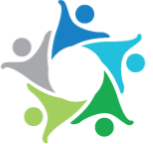 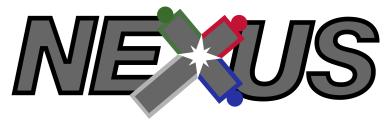 Welcome!  Thank you for your interest in serving on a Nexus team with 10/40 Connections. First we want to say, good job for wanting to live your life with an outward focus! Second, enjoy the journey as you seek to discern how God wants you to serve. Nexus team members will serve for two years in the 10/40 Window* while mobilizing individuals and churches in the U.S.At 10/40 Connections we are NOT looking for warm bodies to put on airplanes and send overseas. Rather, we are looking for co-laborers who share our dual burden for: 1. Living and serving among the least reached, and 2. Loving and discipling the Church in America.  We are looking for people who can engage practically in the unreached areas of the world and who possess gifts for communicating a story to people back at home. We are looking for people with stamina, passion, endurance, and a strong work ethic. We are looking for people who share our core values – who want to live with God’s character as a goal, with Jesus’ holistic lifestyle as a model, and with the Spirit’s freedom of empowering both males and females into His labor force. We are looking for teachable students of God’s mission who hunger and thirst for justice/righteousness: to get their hands dirty as they serve the broken, to stretch their minds and hearts in practical theology, and to live on the edge proclaiming God’s kingdom of hope and light among the least reached.  *The 10/40 Window is a term for the area of the eastern hemisphere between 10 and 40 degrees north of the equator. This region is home to the majority of the world’s unreached people groups, and the people in this Window suffer from lack of access, freedom, and opportunity to know about Jesus and the good news of his kingdom.Inquiry FormName:  First, Middle Initial, LastCurrent Mailing Address: Street, City, State, ZipPermanent Mailing Address: Street, City, State, ZipSame as above  	(For all radio boxes, double click and select “checked”)Birthdate  (mm/dd/yyyy): Gender:  Male   Female Marital Status:Single   Married    How long married?       Are you currently a citizen or have permanent residency (green card) in the U.S.?  Yes   No Phone number where you can be reached, and convenient time to call:Email address:  Facebook:  Twitter:  Skype:  Church where you regularly attend: Name, City, StateAre you thinking of applying: alone , or as part of a team ?How did you find out about the Nexus program of 10/40 Connections?Internet  School  Church  10/40 Staff  Other      What interests you about the Nexus program?Where have you traveled abroad?  Please list locations, purpose (i.e. vacation, mission effort), and dates.I have read and fully agree with the Lausanne Covenant.Yes  No 		Specifically, why do you NOT agree with the covenant?I have read and fully agree with 10/40 Connections Core Values.Yes  No 		Specifically, why do you NOT agree with the core values?Please describe in one paragraph how and when you became a follower of Jesus.Please save this Word document and email it as an attachment to nexus@1040connections.org. Thank you for your interest! Someone from 10/40 Connections will be in touch with you to talk about your interest, the goals of the Nexus program, and the application process. 